新潟県見附市　現地視察ツアー　アンケートこのたびは見附市にお越しいただき誠にありがとうございました。今後の参考のため、アンケートにご協力下さい。ツアー参加日：　令和　　　年　　　月　　　日　　　　　　　　　　　　氏名　　　　　　　　　　　　　　　　　　　　　　　　問１．ツアーに参加して、見附市への理解は深まりましたか。１．深まった　　　２．深まらなかったその理由（　　　　　　　　　　　　　　　　　　　　　　　　　　　　　　　　　　　　　　　　　　　　　　　　　　　　　　　　　　　）問2.ツアーに参加して、見附市への移住の可能性は高まりましたか。１．高まった　　　２．変わらない　　　３．低くなったその理由（　　　　　　　　　　　　　　　　　　　　　　　　　　　　　　　　　　　　　　　　　　　　　　　　　　　　　　　　　　　）問3.見附市で良かった点、不満もしくは不安な点をそれぞれ選んで下さい（複数回答可）。A.仕事　　B.起業の環境　　C.住環境　　D.公共交通　　E.交通の便（首都圏や周辺の市への移動）　F.子育て環境　　G.保育園や学校など教育機関　　H.医療福祉　　I.買い物の利便性J.レジャー・娯楽　　K.自然・気候　　L.行政による支援制度　　M.その他良かった点　（　　　　　　　　　　　　　　　　　　　　　　　　　　　　　　　　　　　　　　　　　　　　　　　　　　　　　　　　　）その理由不満だった点（　　　　　　　　　　　　　　　　　　　　　　　　　　　　　　　　　　　　　　　　　　　　　　　　　　　　　　　  ）その理由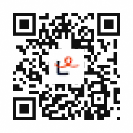 問4.見附市の移住促進サイト「ハピネスみつけ」をご覧いただいた上でお答えください。（URL： https://happiness-mitsuke.jp/）移住を検討するにあたり参考になった点、もっとこんな情報が知りたい等、ご感想をお聞かせください。問5.その他ツアーに参加しての感想など、お気付きの点を教えてください。ご協力ありがとうございました。